Wpisz niemieckie nazwy w odpowiednie miejsce.        My …..I  Ja ……………..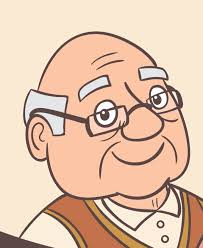 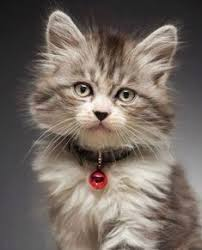 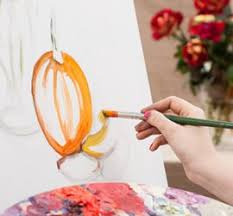 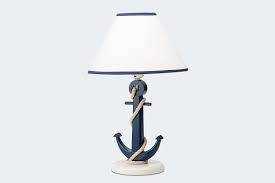 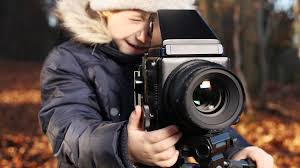 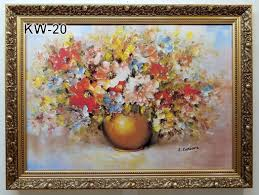 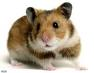 KOMMODE